2019-2020 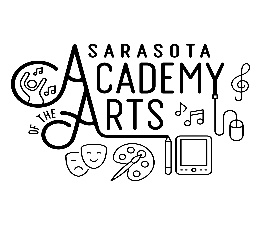 Reconocimiento Estudiantil de la Escuela Intermedia Sarasota Academy of the Arts Como padre de un estudiante de Sarasota Academy of the Arts, yo he leído los siguientes padrones de conducta del estudiante y entiendo que estos deben ser seguidos en todo el momento durante el horario de escuela incluyendo durante los cuidados antes y después de las clases y durante las actividades patrocinadas por la escuela, sea dentro o fuera del campus.Los estudiantes seguirán las siguientes reglas para toda la escuela por lo que se refiere a respecto:Respectar a los otrosHablar educadamente a todos los adultos y estudiantes, usando palabras amables que apoyan la postura de la escuela acerca de la aceptación y tolerancia de todas las personas.Mantener las manos, pies, y todo el cuerpo a si mismo, incluyendo todos los actos físicos y manifestación publica de afecto.No participar en ninguna forma de intimidación incluyendo contacto físico, abuso verbal, maltrato cibernético, incluyendo todas las formas de mensajes electrónicos o medios de comunicación social hacia cualquier personal de la escuela o estudiante.No interrumpir el aprendizaje de los otros por hacer comentarios verbales ni traer a la escuela artículos que puedan ser disruptivos al proceso educativo.RespetarmeCompletar mi tarea a tiempo, lo mejor que puedo, trapacear no es permitidoMantenerme seguro, no me hare daño.Me mantendré al día con mis asignaciones en mi agenda, Google Classroom, Big Ideas, Discovery Science y otras asignaciones.Cumplir con el código de vestimenta como está escrito en el Manual de Estudiante.Llegar en la escuela a tiempo y quedarme hasta que las clases terminen.Pedir y completar tareas que perdí cuando ausente lo mas rápido posible.No traer, usar, distribuir o tener en tu propiedad alcohol, productos de tabaco, juuls, drogas de ningún tipo, armas, o materiales que se pueden usar como armas.No usar teléfonos celulares durante el horario escolar (7:30 am – 4:00 pm)Respectar a la escuela (el personal y el campus)Usar todos los materiales escolares en la forma que se debe usarlos.Usar los libros de texto de la escuela, los muebles, edificios, campus, y equipamientos debidamente y sin destrozarUsar equipamientos electrónicos asignados por la escuela solamente para el propósito de aprendizaje, como asignado por el personal de la escuela. Los estudiantes también deben seguir todas las reglas en el Manual del Estudiante de SAA y el Manual del Estudiante y su familia de Sarasota County. http://www.sarasotacountyschools.net/departments/dop/handbook.aspxYo entiendo que si mi hijo/a no sigue el Manual del Estudiante de SAA, puede ser expulso de SAA como dice la póliza de expulsión y procedimientos del Manual del Estudiante.Yo he leído todo este documento con mi hijo/a.Nombre del estudiante_________________________________________ Grado____________Firma del padre_______________________________________________ Fecha_____________